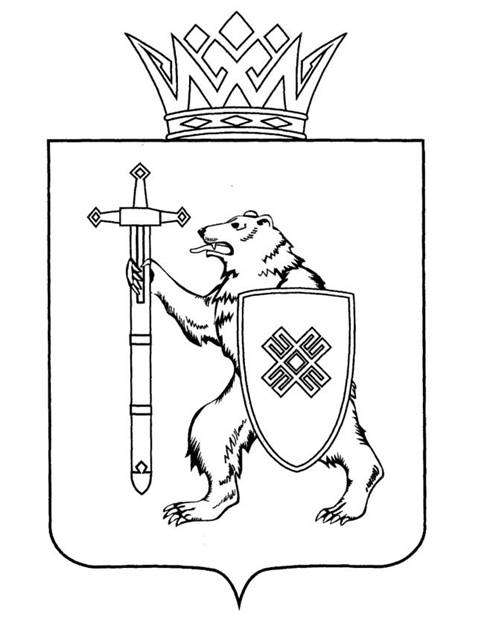 Тел. (8362) 64-14-17, 64-13-99, факс (8362) 64-14-11, E-mail: info@gsmari.ruПРОТОКОЛ № 103ЗАСЕДАНИЯ КОМИТЕТАПОВЕСТКА ДНЯ:1. Об отчете Центральной избирательной комиссии Республики 
Марий Эл о расходовании средств республиканского бюджета Республики Марий Эл, выделенных на подготовку и проведение дополнительных выборов депутата Государственного Собрания Республики Марий Эл седьмого созыва по Луговому одномандатному избирательному округу № 33.Комитет решил:1. Внести на рассмотрение Государственного Собрания Республики Марий Эл проект постановления Государственного Собрания Республики Марий Эл «Об отчете Центральной избирательной комиссии Республики Марий Эл о расходовании средств республиканского бюджета Республики Марий Эл, выделенных на подготовку и проведение дополнительных выборов депутата Государственного Собрания Республики Марий Эл седьмого созыва по Луговому одномандатному избирательному округу 
№ 33» (прилагается).2. Направить проект постановления Государственного Собрания Республики Марий Эл «Об отчете Центральной избирательной комиссии Республики Марий Эл о расходовании средств республиканского бюджета Республики Марий Эл, выделенных на подготовку и проведение дополнительных выборов депутата Государственного Собрания Республики Марий Эл седьмого созыва по Луговому одномандатному избирательному округу № 33» на рассмотрение комитетов Государственного Собрания Республики Марий Эл.2. О проведении публичных слушаний по отчету об исполнении республиканского бюджета Республики Марий Эл за 2022 год.Комитет решил:1. Предложить Президиуму Государственного Собрания Республики Марий Эл:- провести с 14 часов 6 июня до 14 часов 13 июня 2023 года публичные слушания в заочной форме по отчету об исполнении республиканского бюджета Республики Марий Эл за 2022 год;- разместить до 14 часов 6 июня 2023 года на официальном сайте Государственного Собрания Республики Марий Эл в структуре официального интернет-портала Республики Марий Эл информационное сообщение о проведении публичных слушаний по отчету об исполнении республиканского бюджета Республики Марий Эл за 2022 год.2. Направить настоящее решение в Президиум Государственного Собрания Республики Марий Эл.3. О проекте федерального закона № 341332-8 «О внесении изменений в часть вторую Налогового кодекса Российской Федерации 
в целях совершенствования учета амортизационных отчислений, направляемых на модернизацию основных фондов организаций» - внесен депутатами Государственной Думы Г.А.Зюгановым, И.И.Мельниковым, В.И.Кашиным и др.4. О проекте федерального закона № 357128-8 «О внесении изменения в главу 23 части второй Налогового кодекса Российской Федерации» (в части освобождения от налога на доходы физических лиц доходов по облигациям российских организаций, номинированным в рублях) – внесен депутатами Государственной Думы С.М.Мироновым, Г.Ю.Семигиным, О.А.Ниловым, В.К.Гартунгом и др.5. О проекте федерального закона № 343764-8 «О внесении изменения в статью 217 части второй Налогового кодекса Российской Федерации» (в части освобождения от налога на доходы физических лиц работающих пенсионеров) – внесен депутатами Государственной Думы С.М.Мироновым, Г.Ю.Семигиным, О.А.Ниловым, В.К.Гартунгом 
и др.6. О проекте федерального закона № 163390-8 «О внесении изменений в Федеральный закон «О потребительском кредите (займе)» (в части уточнения механизма погашения потребительского кредита (займа) за счет страхового возмещения) - внесен депутатами Государственной Думы Н.В.Костенко, И.И.Демченко, А.Н.Дорошенко и др.7. О проекте федерального закона № 329159-8 «О внесении изменений в часть вторую Налогового кодекса Российской Федерации и в статью 2 Федерального закона «О внесении изменений в части первую и вторую Налогового кодекса Российской Федерации» 
(о сокращении сроков представления налоговой отчетности и уплаты налогов) – внесен депутатом Государственной Думы М.Г.Делягиным.8. О проекте федерального закона № 369931-8 «О внесении изменений в части первую и вторую Налогового кодекса Российской Федерации и отдельные законодательные акты Российской Федерации» (в части реализации отдельных положений основных направлений налоговой политики) – внесен Правительством Российской Федерации.9. О проекте федерального закона № 363564-8 «О внесении изменений в статьи 224 и 225 Налогового кодекса Российской Федерации» (в части налогообложения доходов физических лиц, превышающих 10 миллионов рублей за налоговый период - внесен депутатами Государственной Думы Г.А.Зюгановым, В.И.Кашиным, Н.В.Коломейцевым и др.10. О проекте федерального закона № 361995-8 «О внесении изменений в статью 149 Налогового кодекса Российской Федерации» (об освобождении от НДС услуг застройщика на основании договора 
об инвестировании в строительство жилых домов, жилых помещений) - внесен депутатами Государственной Думы А.С.Аксёненко, Н.П.Бурляевым, В.К.Гартунгом и др.По 3 - 10 вопросам об информации о проектах федеральных законов, законодательных инициативах и обращениях законодательных (представительных) органов государственной власти субъектов Российской Федерации, поступивших на рассмотрение Комитета, Комитет решил:Информацию принять к сведению.МАРИЙ ЭЛ РЕСПУБЛИКЫН КУГЫЖАНЫШ ПОГЫНЖОГОСУДАРСТВЕННОЕ СОБРАНИЕ РЕСПУБЛИКИ МАРИЙ ЭЛБЮДЖЕТ КОМИТЕТКОМИТЕТ ПО БЮДЖЕТУЛенин проспект, 29-ше,Йошкар-Ола, 424001Ленинский проспект, 29,г. Йошкар-Ола, 42400105 июня 2023 года10:00Заочно